Supplementary Information Form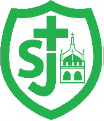 Please complete as fully as possible as all information is needed to correctly categorise your application.Child Details Parent / Carer Details (if applying under the category of ‘Children of a Catholic Parent’) Please send a copy of your child’s baptismal certificate (or certificate of having been received into the church) to the school office by 15th January. If your child is yet to be baptised please provide a copy of the baptismal certificate of parent. In order to ensure we categorise your application correctly, we would appreciate it if you would include this form with your supporting evidence. Please note that this form does not replace the Local Authority Common Application Form of your child’s home Local Authority (LA). A LA form must be completed by all applicants. For those living within the Wiltshire Local Authority, the Wiltshire County on-line application form can be found at: https://parentportal.wiltshire.gov.uk/web/portal/pages/parents/admissionsGeneral Data Protection Regulation (GDPR) St Joseph’s has a duty to protect personal information belonging to the public whom it serves. It is committed to all the principles of GDPR and adheres to the best practice in information security. This information will be shared (under statutory requirement) with Local Authorities and the DfE for statistical analysis. Documents relating to the school responsibility under GDPR can be accessed via https://www.st-josephs-malmesbury.wilts.sch.uk/policies/Name of Child:Date of Birth:Religion:Name:Religion: